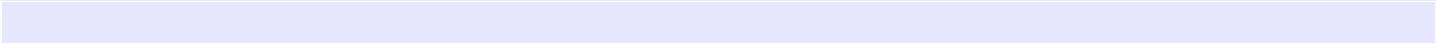 Career Objective2.8 years software trainee with a strong educational background and experience, seeking a challenging position in the software field for growth with the organization. Skilled programming.Academic CredentialsTechnical SkillsWork Experience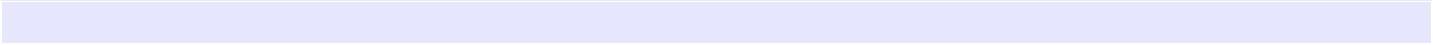 1. Worked in IBM, Bangalore as Software Developer.Worked as Project Assistant Level II in CSIR - National Aerospace Laboratories (CSIR-NAL) , Bangalore. Duration : 1 Year (17/06/2015 – 10/06/2016)Roles and Responsibilities:Development of Boundary Layer Module in Climate Forecast System Model (CFS version 2) for the National Monsoon Mission.  GrADS. 3. Worked in CSIR - Fourth Paradigm Institute (CSIR-4 PI), Bangalore as Project Trainee.Duration : 1 Year 4 Months (01/01/2014 to 30/04/2015)Roles and Responsibilities: Implementing the model using C, C++ and Fortran.   Accuracy verification with different data sets.   Connecting programs through Shell Script for multi tasking.   Data visualization using Python and MATLAB.  Academic ProjectsModeling and Simulation of Reservoir Water Level and Hydro Power Generation Description : The thesis is a part of MSc degree program carried out in CSIR Fourth Paradigm Institute, Bangalore (Formerly CSIR Center for Mathematical Modeling and Computer Simulation), under the guidance of Dr. K. V. Ramesh, Senior Scientist in CSIR 4PI. The project is based on modeling of the hydro reservoirs which does not have any definite structure. This study extensively uses the features of Scientific Computing for developing the model and establishing the relationships between the various parameters of the reservoir with the impact of climate change. A mathematical model is developed which can predict the present state of the reservoir. Technologies used  : C, C++, Python,MATLAB, Shell script, Fortran2.  Handy TesterDescription: The project was carried out as a part of BSc degree in which the circuit of a handy tester is designed and developed using electronic components (capacitor, transistors, resistors, LEDs and wires). This can be used to detect the polarity and quality of electronic components such as Capacitors, Resistors, Diodes and Transistors etc.Modeling and simulation of relationship between water discharge rate and instantaneous water level Description: The project includes the modelling and simulation of water level, velocity and flow rate of different shapes of reservoirs using C programming andMATLAB – Carried out under the Council of Scientific & Industrial Research, 4th Paradigm Institute Centre for Mathematical Modelling And Computer Simulation(CSIR 4 PI) NAL BELUR CAMPUS, BANGALORE.AchievementsPresented paper titled "Effect of El-Nino on Southwest Monsoon 2015" at 10th SPIE-Asia Pacific Remote Sensing held at New Delhi on 4-7 April 2016.  Participated in “ROBOCUP” and won 1st in that and selected to the next level in IIT-BOMBAY conducted by IIT-BOMBAY.  Awarded with SPEED-IT Scholarship by Government of Kerala.  Training & WorkshopAttended Second World Conference on Information and Communication Technologies organized by IIITM-K, Techno Park, Trivandrum. Take part in the International Conference on Security in Computer Networks and Distributed Systems (SNDS-2012). National Workshop on Scientific Computing-2013 Organized By Indian Institute of Information Technology and Management Kerala, Trivandrum. Workshop on Computational Fluid Dynamics (CFD) taken by ESI group in July-2013, organized by IIITM-K, Techno Park, Trivandrum. National Workshop on Differential Equation Organized By Indian Institute of Information Technology and Management Kerala, Trivandrum. 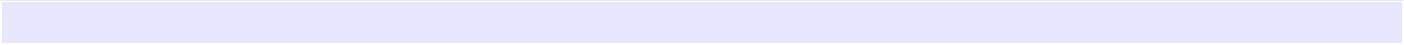 I hereby declare that the above information is true to the best of my knowledgeand belief.VIDHULAKSHMIVIDHULAKSHMI.365759@2freemail.com   UAECourseInstitutionBoard/UniversityYear ofPercentagepassingMSc ComputationalIndian Institute ofCochin University20148.47 (CGPA)ScienceInformation Technologyof Science andand Management (IIITM)Technology(CUSAT) -KeralaBSc Applied PhysicsKodungallore KunjikkuttanCalicut University201283Thampuran Memorial- KeralaCollegeHigher SecondaryGovernment Girls HigherKerala State Board200981Secondary SchoolSSLCLittle Flower ConventKerala State Board200791Girls High SchoolLanguages:C, C++, Core Java, MatLab, Python, FortranDBMS Package:MY SQLScripting Language:Shell Scripting,GrADS,NCL,Ferret.Web Designing:HTMLOperating System:Linux, WindowsDuration : 4 Months (10/10/2016 –31/01/2017)Duration : 4 Months (10/10/2016 –31/01/2017)Roles and Responsibilities:Roles and Responsibilities:Application Development using PL-SQL, C and C++. Familiar with VAX-VMS scripting and Sybase. Played role in Unit and Assembly testing. Implementation  of  different  Mathematical  formulas  using  C  ,C++ and Fortran programming. Played with different formats of files like ASCII,Binary,Dat,etc.,through programming. Used Shell Script for connecting multiple programming as well asmulti tasking. Data visualization using NCAR Command Language (NCL) andMathematical   modeling   of   Reservoir   Hydro   Powergeneration and variation with climate change. Personal DetailsDate of Birth:8th November 1991Nationality:IndianCurrent Location:Sharjah1 Month Visiting Visa(Expires onVisa status:10/05/17)Gender:FemaleMarital Status:UnmarriedHobbies:Listening to MusicLanguages known:English, Malayalam and HindiDeclaration